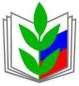 ПЕРВИЧНАЯ ПРОФСОЮЗНАЯ ОРГАНИЗАЦИЯ МУНИЦИПАЛЬНОГО БЮДЖЕТНОГО ОБЩЕОБРАЗОВАТЕЛЬНОГО УЧРЕЖДЕНИЯ«СРЕДНЯЯ ШКОЛА № 19»ПЛАН РАБОТЫПЕРВИЧНОЙ ПРОФСОЮЗНОЙ ОРГАНИЗАЦИИ МБОУ «СРЕДНЯЯ ШКОЛА № 19»Г. НИЖНЕВАРТОВСК 2019ЦИКЛОГРАММА ПРАВОВОЙ РАБОТЫ ПЕРВИЧНОЙ ПРОФСОЮЗНОЙ ОРГАНИЗАЦИИ МБОУ«СРЕДНЯЯ ШКОЛА №19»ПЛАН МЕРОПРИЯТИЙПЕРВИЧНОЙ ПРОФСОЮЗНОЙ ОРГАНИЗАЦИИ МБОУ«СРЕДНЯЯ ШКОЛА №19»ГОДОВАЯ ЦИКЛОГРАММА РАБОТЫ ПЕРВИЧНОЙ ПРОФСОЮЗНОЙ ОРГАНИЗАЦИИ МБОУ«СРЕДНЯЯ ШКОЛА №19»СЕНТЯБРЬВнести (при необходимости) изменения в коллективный договор в соответствии с нормативно – правовыми документами федерального, регионального, муниципального уровней.Начать проверку трудовых книжек, трудовых договоров.Выписать газету «Мой профсоюз» на 1-е полугодие.Составить план работы на учебный год.Согласовать локальные акты или изменения, вносимые в них:Правила внутреннего трудового распорядка.Положение об оплате труда, выплатах стимулирующего характера.Распределение учебной нагрузки, тарификация педагогических работников.Провести сверку учёта членов Профсоюза.Составить перечень юбилейных, праздничных и знаменательных дат для членов Профсоюза.Согласовать инструкции по охране труда.ОКТЯБРЬСоставить план обучения профактива, согласовать с горкомом профсоюза.Подготовить   торжественное   собрание,   посвященное   Дню   учителя.   Отметить юбиляров, награждённых грамотами, учителей-стажеров.Проверить  инструкции  по  охране  труда  и  технике  безопасности, на  наличие  подписей работающих.Проанализировать распределение учебной нагрузки.Организовать  работу с молодыми специалистами.НОЯБРЬПровести  заседание  профкома  «О  результатах  проверки  ведения  личных  дел  и трудовых книжек работающих».Проверить правильность оформления финансовых документов (смет, отчетов, актов).Проанализировать результативность проводимой работы по мотивации профсоюзного членства.ДЕКАБРЬОтчёт о выполнении коллективного договора (в целом или отдельные пункты).Подготовка новогоднего праздника для работников образовательного учреждения.Контроль за исполнением профсоюзной сметы.Составить смету расходования профсоюзных средств на следующий год.Согласовать график отпусков.ЯНВАРЬПровести профсоюзное собрание «О работе администрации и профкома по соблюдению норм Трудового законодательства»,Проверить выполнение принятых решений на профсоюзных собраниях и заседаниях профкома.На   заседании   комиссии   профкома   по   социальной   защите   рассмотреть   вопрос   «О совместной работе профсоюзного комитета и администрации по реализации ст. 55 Закона РФ«Об образовании».Совместно	с	комиссией	по	социальному	страхованию	рассмотреть	вопрос	о расходовании денежных средств на оплату пособий, больничных листов, лечение и отдых. ФЕВРАЛЬПодготовить  совместно  с  администрацией  отчёт  о  ходе  выполнения  соглашения  по охране труда и технике безопасности.Провести анализ работы с заявлениями и обращениями членов Профсоюза.Подготовить и провести вечер, посвящённый Дню защитников Отечества.Начать подготовку к мероприятиям, посвященным Международному женскому Дню 8 Марта.МАРТПровести   заседание   профсоюзного   комитета   «О   рациональном   использовании рабочего времени, соблюдении режима отдыха».Поздравить   ветеранов   педагогического   труда   с   8   Марта   и   пригласить   на традиционное торжество.Рассмотреть  вопрос  о  ходе  выполнения  локального  акта  «О  надбавках  и доплатах компенсационного и стимулирующего характера».Принять участие в предварительной тарификации.АПРЕЛЬОтчет комиссии по охране труда.Участвовать   в   обследовании   технического   состояния   здания,   кабинетов,   учебных мастерских, оборудования на соответствие нормам и правилам охраны труда.МАЙСовместно с администрацией рассмотреть отчёт о выполнении коллективного договора.Подготовить предложения о поощрении членов Профсоюза.Проанализировать   совместную   с   администрацией   работу   по   созданию   условий   для повышения педагогического мастерства.Уточнить график отпусков.Разработать	мероприятия	по	выполнению	решений	профсоюзных	собраний, комитетов, предложений и замечаний членов Профсоюза.Продолжить ознакомление работников с нормативными документами по правовым вопросам. 8.Осуществить контроль за прохождением работниками медицинского осмотра.ИЮНЬПланирование профсоюзных собраний на следующий учебный год.Проверить состояние охраны труда и техники безопасности в пришкольномлагере.Осуществить контроль за своевременной выплатой отпускных работникам образовательного учреждения.Проверить правильность оформления профсоюзных билетов, учётных карточек, отметок об уплате профсоюзных взносов.АВГУСТСогласовать с администрацией:тарификацию;перераспределение учебной нагрузки.Работа по обновлению и систематизации документов профсоюзной организации.АвгустСогласование графиков сменности, дежурства, других нормативных актов, Правил внутреннего трудового распорядка.Статьи372, 190, 100,101, 103ТК РФСентябрьКонтроль за внесением дополнений, изменений в трудовые договоры работников, за установкой доплат и надбавокСт. 57 ТК РФОктябрьДелегирование в состав комиссий учреждения представителей профкома.НоябрьКонтроль за выполнением администрацией мероприятий по обеспечению условий охраны труда.Статьи 212,334ТК РФДекабрьДача мотивированного мнения по графику отпусков.Контроль за соблюдением режима труда и отдыха работников.Статьи 123, 334ТК РФЯнварьВыполнение коллективного договора за прошедший год.Проведение общего собрания по итогам выполнения коллективного договора.Ст. 51 ТК РФФевральОбсуждение совместной с работодателем работы по соблюдению трудового законодательства и прав членов Профсоюза.Ст. 370 ТК РФМартУчастие и контроль за распределением учебной нагрузки на новый учебный год.  Предварительная тарификация.АпрельУточнение графика отпусков.Ст. 197 ТК РФМайУчастие в подготовке приёмки образовательного учреждения к новому учебному году.ИюньКонтроль за:- своевременной выплатой отпускных;- за соблюдением режима труда в каникулярное время.Участие в приёмке образовательного учреждения к новому учебному году.№ ппПлан мероприятийпо выполнению коллективного договораСрокиОтветственный1. Профсоюзные собрания1. Профсоюзные собрания1. Профсоюзные собрания1.1Отчетное собраниеО совместной работе профсоюзной организации и администрации школы по созданию безопасных условий труда, контролю выполнения действующего законодательства в вопросах охраны труда.Февраль 2020Председатель ППО, профком Уполномоченный по охране труда2. Заседания профкома2. Заседания профкома2. Заседания профкома2.1О принятии Коллективного договора на 2019- 2021 гг.Об итогах организации оздоровительного отдыха сотрудников.О состоянии готовности учебных помещений школы, соблюдении условий и охраны труда к началу учебного годаО даче мотивированного мненияАвгуст- сентябрь 2019 гПредседатель ППО, профком Уполномоченный по охране труда2.2О постановке на профсоюзный учет и принятии в Профсоюз вновь принятых на работу.О подготовке к празднованию «Дня Учителя», номинации «Признание»Сентябрь 2019 гПредседатель ППО, профком2.3Сверка выплаты профсоюзных взносов.Октябрь 2019 гПредседатель ППО, профком2.4Об участии профкома в проведении аттестации педагогических кадров. О проведении рейда по учебным кабинетам и производственным мастерским школы с целью анализасоблюдения требований охраны трудаНоябрь 2019 г.Председатель ППО, профком Уполномоченный по охране труда2.5Утверждение годового статистического отчета. О согласовании графика отпусков работников школы на новый 2020 год. О подготовке к проведению профсоюзного собрания по выполнению коллективного договора. Об организации новогодних праздников и обеспечении новогодними подарками членов профсоюза. О проведении новогоднего вечера для сотрудников, организации новогоднего выездного поздравления детей сотрудниковДекабрь 2019 г.Председатель ППО, профком2.6О выполнении коллективного договора за 2019 г. О правильности начисления зарплаты.Декабрь 2019 г.Председатель ППО, профком2.7О работе школьного профсоюзного сайта. О проведении мероприятий, посвященных празднованию 23 февраля и Дня 8 Марта.Январь 2020 г.Председатель ПК, профком2.8Об итогах проверки правильности оформления личных дел и трудовых книжек работниковМарт 2020 г.Председатель ППО, профком2.9О состоянии охраны труда в кабинетах повышенной опасности. О работе уполномоченного по охране труда.О проведении Всемирного дня охраны трудаАпрель 2020г.Председатель ППО, Уполномоченный по охране труда профком2.10О согласовании тарификации сотрудников на новый учебный год. Об оказании материальной помощи и поощрении членов профкома по итогам года за активное участие в организации профсоюзной работы.Май 2020 гПредседатель ППО , профком3.Комиссия по охране труда3.Комиссия по охране труда3.Комиссия по охране труда3.Комиссия по охране труда3.1Согласование инструкций по охране трудаСентябрь 2019 гПредседатель ППО , комиссия по ОТ3.2Итоги выполнения Соглашения по охране труда между администрацией и профсоюзной организациейСентябрь 2019г.Комиссия по ОТ3.3Заключение Соглашения по ОТ между администрацией на новый учебный годСентябрь 2019 гПредседатель ППО , комиссия по ОТ3.4Рейды, смотры кабинетов по охране трудаОктябрь 2019гКомиссия по ОТ3.5Консультирование членов профсоюза по охране труда и технике безопасностиВ течение годаКомиссия по ОТ3.6Проверка обследования технического состояния здания, кабинетов, учебных мастерских, оборудования на соответствие их нормам и правилам охраны трудаМарт 2020 гПредседатель ППО , комиссия по ОТ3.7Контроль за ходом выполнения Соглашения по охране трудаМай 2020 гКомиссия по ОТ4.Комиссия по культурно-массовой и физкультурно-оздоровительной работе.4.Комиссия по культурно-массовой и физкультурно-оздоровительной работе.4.Комиссия по культурно-массовой и физкультурно-оздоровительной работе.4.Комиссия по культурно-массовой и физкультурно-оздоровительной работе.4.1Планирование работы на год. Составление перечня юбилейных, праздничных и знаменательных дат членов профсоюза.Организация поздравления именинников, юбиляров.Сентябрь 2019 г.Члены комиссии4.2Подготовка и участие в Спартакиаде работников образования города,«Турслете», соревнованиях по пожарной безопасности, конкурсах, организованных горкомом Профсоюза работников образования.Август-мартЧлены комиссии4.3Подготовка и проведение Дня учителя, Дня пожилого человека (работа с ветеранами), юбилея школы. Подготовка к участию в фестивале художественной самодеятельности среди работников образования.Октябрь 2019 г Февраль 2019г.Члены комиссии4.4Сдача заявок на новогодние подарки для членов Профсоюза.Ноябрь 2019г.Председатель ППО, члены комиссии4.5Подготовка и проведение «Новогоднего вечера» для работников школыДекабрь 2019 г.Члены комиссии4.6Проведение Дня здоровья для работников школыЯнварь 2020 гЧлены комиссии4.7Проведение Дня защитника ОтечестваФевраль 2020гЧлены комиссии4.8Организация празднования 8 Марта.Март 2020 гПредседатель ПК, члены комиссии4.9Организация летнего отдыха сотрудников, оздоровительного отдыха в санатории «Самотлор»Апрель 2020 г,В течение годаЧлены комиссии4.10Участие в праздничных демонстрациях, гражданских шествиях, посвященных Дню Победы и другим знаменательным событиям страны.Ноябрь 2019-Май 2020Члены комиссии5.Комиссия по информационной работе5.Комиссия по информационной работе5.Комиссия по информационной работе5.1Обновление материала в «Профсоюзном уголке». Информирование членов профсоюза о решениях вышестоящих профсоюзных органов (в течение года)В течение годаПредседатель ППО Члены комиссии5.2Обновление документов на странице школьного сайта во вкладке «Профсоюзная организация»В течение годаПредседатель ППО Члены комиссии5.3Подписка на газету «Мой профсоюз» на следующий годНоябрь 2019 г. апрель 2020г.Члены комиссии